KLASA: UP/I-361-03/18-06/115URBROJ:2170/1-03-05/10-19-7Mali Lošinj, 8. svibnja 2019. Primorsko-goranska županija, Upravni odjel za prostorno uređenje, graditeljstvo i zaštitu okoliša, Ispostava u Malom Lošinju, na temelju članka 101. stavka 2. Zakona o gradnji („Narodne novine“ broj 153/13, 20/17) povodom zahtjeva kojeg je podnio investitor TD „VODOOPSKRBA I ODVODNJA CRES LOŠINJ“ d.o.o.  Cres, Turion 20/A, OIB: 55232800223, za izdavanje građevinske dozvole, izdaje G R A Đ E V I N S K U   D O Z V O L UDozvoljava se investitoru trgovačkom društvu „VODOOPSKRBA I ODVODNJA CRES LOŠINJ“ d.o.o.  Cres, Turion 20/A, zahvat u prostoru: izgradnja produžetka podmorskog ispusta UPOV-a Nerezine, građevine infrastrukturne namjene, 2.skupine, na području grada Malog Lošinja u Primorsko goranskoj županiji, u skladu sa Glavnim projektom zajedničke oznake P4-NER-POD, koji je izradio i ovjerio glavni projektant Petar Brusić, mag.ing.aedif., broj ovlaštenja G 455, iz društva „TEH PROJEKT HIDRO“ d.o.o. iz Rijeke, Fiorello la Guardia 13/V, a sastavni je dio ove građevinske dozvole, a sastoji se od mapa:1. 	MAPA 1/1 – Građevinski projekt, broj projekta: 1716 od srpnja 2018. godine, zajedničke oznake projekta: P4-NER-POD, koji je ovjerio glavni projektant, Petar Brusić, mag.ing.aedif., broj ovlaštenja G 455, iz društva „TEH PROJEKT HIDRO“ d.o.o. iz Rijeke, Fiorello la Guardia 13/V; te priloga:Geodetska podloga za građevine i zahvate u prostoru – Produžetak podmorskog ispusta UPOV-a Nerezine, broj elaborata: 252/17. od listopada 2017.godine, izrađena po ovlaštenom inženjeru geodezije Vesni Stilinović, dipl.ing.geod., broj ovlaštenja Geo 605, iz društva „GEO-VV“ d.o.o. iz Rijeke, J. Dobrile 2, ovjerena od strane Državne geodetske uprave, Područnog ureda za katastar Rijeka, Odjela za katastar nekretnina Mali Lošinj, potvrdom KLASA: 936-03/17-02/15, URBROJ: 541-17-02/5-17-2, od 20. studenog 2017.godine.Ova dozvola prestaje važiti ako investitor ne pristupi građenju u roku od tri godine od dana pravomoćnosti iste.Investitor je dužan ovom tijelu prijaviti početak građenja najkasnije osam dana prije početka građenja.Važenje građevinske dozvole produžuje se na zahtjev investitora jednom za tri  godine ako se nisu promijenili uvjeti za provedbu zahvata u prostoru određeniprostornim planom, odnosno lokacijskom dozvolom u skladu s kojima je građevinska dozvola izdana.  O b r a z l o ž e nj eInvestitor, trgovačko društvo „Vodoopskrba i odvodnja Cres Lošinj“ d.o.o. iz  Cresa, Turion 20/A, je zatražilo podneskom zaprimljenim dana  12. prosinca 2018. godine izdavanje građevinske dozvole za zahvat u prostoru: izgradnja produžetka podmorskog ispusta UPOV-a Nerezine, građevine infrastrukturne namjene, 2.skupine, na području grada Malog Lošinja u Primorsko goranskoj županiji, u skladu sa Glavnim projektom zajedničke oznake P4-NER-POD, iz točke I. izreke ove dozvole.Infrastrukturna građevina za koju se izdaje građevinska dozvola, dio je SUSTAVA ODVODNJE OTPADNIH VODA AGLOMERACIJE NEREZINE za prijavu izgradnje vodno-komunalne infrastrukture za sufinanciranje od strane EU.Zahvat u prostoru obuhvaća izgradnju produžetka podmorskog ispusta PEHD d 225/8,7 mm NP 6 bara u ukupnoj duljini od cca 1450 m. Produžetak podmorskog ispusta vrši se polaganjem cjevovoda na morsko dno uz primarne i sekundarne opteživače, a završna difuzorska sekcija ispusta je na podmetačima. Produžetak podmorskog ispusta se planira spojiti na već izgrađeni dio podmorskog cjevovoda ubetoniranog u moru, a koji će se spojiti na budući UPOV Nerezine.U spis je priložena zakonom  propisana dokumentacija i to:  Tri primjerka glavnog projekta iz točke I. izreke građevinske dozvole.Izjava glavnog projektanta da je Glavni projekt izrađen u skladu sa uvjetima određenim Lokacijskom dozvolom, Klasa: UP/I 350-05/17-03/17, Urbroj: 2170/1-03-05/1-18-8 od 29. lipnja 2018. godine, izdanom po Primorsko-goranskoj županiji, Upravnom odjelu za prostorno uređenje, graditeljstvo i zaštitu okoliša, Ispostava u Malom Lošinju, sa Zakonom o gradnji (NN 153/13, 20/17), te odredbama posebnih zakona i propisa, da je projekt usklađen s Prostornim planom uređenja Grada Malog Lošinja ("Službene  novine Primorsko - goranske županije", br. 13/08, 13/12, 26/13, 5/14, 42/14, 25/15, 32/15, 37/15 i 32/16) te da su dijelovi dokumentacije i svi elaborati međusobno usklađeni.Potvrde glavnog projekta javnopravnih tijela u smislu odredbe članka 88. Zakona o gradnji i to: Potvrda, Klasa: 540-02/18-05/5277, Urbroj: 534-07-4-4-8/5-18-2 od 20. veljače 2018. godine, izdana od Ministarstva zdravstva, Uprave za sanitarnu inspekciju, Sektora županijske sanitarne inspekcije, Službe za Istru i Primorje, Ispostave Rijeka Potvrda na glavni projekt, broj: VIO-03/18-25/2-I od 01. ožujka 2018. godine, izdane od „Vodoopskrba i odvodnja Cres Lošinj“ d.o.o., Cres Vodopravna potvrda, Klasa: 325-01/18-07/0000701, Urbroj: 374-23-1-18-02 od 19. veljače 2018. godine, izdana od Hrvatskih voda, VGO za slivove sjevernog Jadrana, RijekaPotvrda glavnog projekta, Klasa: UP/I-360-01/18-01/8, Urbroj: 530-04-4-2-2-18-2 od 16. veljače 2018. godine, izdana od Ministarstva mora, prometa i infrastrukture, Uprave sigurnosti plovidbe, Lučke kapetanije Rijeka. Dokaz pravnog interesa za izdavanje građevinske dozvole, i to:Ugovor broj P 012/07/2018 o koncesiji za posebnu upotrebu pomorskog dobra za izgradnju i korištenje infrastrukturnih građevina komunalnog sustava, podmorski ispust uređaja za pročišćavanje otpadnih voda Nerezine, otok Lošinj, Klasa: 342-01/18-02/34, Urbroj: 2170/1-07-02/3-18-7 od 09.siječnja 2019. godine, sklopljen između Primorsko-goranske županije i investitora Vodoopskrba i odvodnja Cres Lošinj d.o.o.Zahtjev je osnovan.U postupku izdavanja građevinske dozvole utvrđeno je sljedeće:U spis je priložena propisana dokumentacija iz odredbe članka 108. stavka 2. Zakona o gradnji.Priložene su propisane potvrde glavnog projekta javnopravnih tijela.Glavni projekt iz točke 1. izreke ove dozvole izradile su ovlaštene osobe,  izrađen je na način koji osigurava njegovu jedinstvenost s obzirom na građevinu za koju je izrađen, izrađen na način da je onemogućena promjena njegova sadržaja odnosno zamjena njegovih dijelova te sa sadržajem i elementima glavnog projekta sukladno odredbama članaka 64. do 73. Zakona o gradnji.Strankama u postupku omogućeno je javnim pozivom da izvrše uvid u spis predmeta, prema odredbi članka 116. stavak 2. Zakona o gradnji, o čemu je sačinjen zapisnik koji prileže spisu. Na uvid u spis zakazan za dan 12. travnja 2019. godine, stranke se, iako uredno pozvane, pozivu nisu odazvale na uvid u spis predmeta u vrijeme uvida, a ni u roku od osam dana od dana određenog u pozivu sukladno članku 119. stavku 3. Zakona o gradnji.      S obzirom na navedeno smatra se da je strankama pružena mogućnost uvida u spis predmeta.Slijedom iznesenoga postupalo se prema odredbi članka 111. Zakona o gradnji, te je odlučeno kao u izreci. Upravna pristojba za opću pristojbu, prema tarifnom broju 1. Uredbe o tarifi upravnih pristojbi („Narodne novine broj“ broj 8/17, 37/17, 129/17), plaćena je u iznosu 70,00 kuna državnim biljezima emisije Republike Hrvatske, koji su zalijepljeni na podnesku i poništeni pečatom ovoga tijela.Upravna pristojba za izdavanje građevinske dozvole  prema Tar. br. 51. stavak 1. točka 1. Tarife upravnih pristojbi koja je sastavni dio Uredbe o tarifi upravnih pristojbi („Narodne novine broj“ broj 8/17, 37/17, 129/17), uplaćena je u iznosu od 12.000,00 kuna, na račun Primorsko goranske Županije-broj računa-IBAN:HR6923400091800008005, model: HR68.UPUTA O PRAVNOM LIJEKU:Protiv ovog rješenja može se izjaviti žalba Ministarstvu graditeljstva i prostornoga uređenja, Zagreb, Ulica Republike Austrije 20, u roku od 15 dana od dana primitka rješenja. Žalba se predaje neposredno ili putem pošte preporučeno Primorsko-goranskoj županiji, Upravnom odjelu za graditeljstvo i zaštitu okoliša, Ispostava Mali Lošinj, Riva lošinjskih kapetana 7, a može se izjaviti i usmeno na zapisnik kod ovog tijela.Upravna pristojba na žalbu plaća se prema Zakonu o upravnim pristojbama („Narodne novine“ br. 115/16) u iznosu od 35,00 kuna, a prema Tarifnom broju 3. Uredbe o tarifi upravnih pristojbi („Narodne novine“ br. 8/17, 37/17, 129/17).  Stranka se može odreći prava na žalbu u pisanom obliku ili usmeno na zapisnik, od dana primitka prvostupanjskog rješenja do isteka roka za izjavljivanje žalbe.                                                                               Stranka može odustati od žalbe sve do otpreme rješenja o žalbi. Protiv ovog rješenja može se izjaviti žalba Ministarstvu graditeljstva i prostornoga uređenja, Zagreb, Ulica Republike Austrije 20, u roku od 15 dana od dana primitka rješenja.Voditeljica ispostave                                                                        Almedina Hasić, dipl.iur.DOSTAVITI:VODOOPSKRBA I ODVODNJA CRES LOŠINJ d.o.o. Cres, Turion 20/A Strankama koje se nisu odazvale objavom na Oglasnoj ploči ovog Upravnog odjelaSpis, ovdje Na znanje: Grad Mali Lošinj, Riva lošinjskih kapetana 7, Mali LošinjNA ZNANJE (po izvršnosti):Hrvatske vode, Vodnogospodarska ispostava za slivno područje Kvarnersko   primorje i otoci, Verdijeva 6/IV, Rijeka, radi naplate vodnog doprinosa,Grad Mali Lošinj, Riva lošinjskih kapetana 7, Mali Lošinj, radi naplate komunalnog doprinosaOBJAVA: Na mrežnim stranicama ovoga Upravnoga tijela, sukladno članku 120. stavak 4. Zakona o gradnji, u trajanju od najmanje 30 dana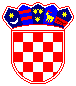 REPUBLIKA HRVATSKAPRIMORSKO-GORANSKA ŽUPANIJA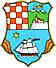 UPRAVNI ODJEL ZAPROSTORNO UREĐENJE,GRADITELJSTVO I  ZAŠTITU OKOLIŠAISPOSTAVA  U MALOM LOŠINJU